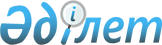 О Генеральном плане города Уральска Западно-Казахстанской областиПостановление Правительства Республики Казахстан от 19 декабря 2014 года № 1362

      В соответствии с Законом Республики Казахстан от 16 июля 2001 года «Об архитектурной, градостроительной и строительной деятельности в Республике Казахстан» и в целях обеспечения комплексного развития города Уральска Западно-Казахстанской области Правительство Республики Казахстан ПОСТАНОВЛЯЕТ:



      1. Утвердить прилагаемый проект Генерального плана города Уральска Западно-Казахстанской области, одобренный Западно-Казахстанским областным и Уральским городским маслихатами.



      2. Признать утратившим силу постановление Правительства Республики Казахстан от 10 февраля 2005 года № 127 «О Генеральном плане города Уральска Западно-Казахстанской области».



      3. Настоящее постановление вводится в действие со дня его подписания.      Премьер-Министр

      Республики Казахстан                       К. Масимов

Утвержден          

постановлением Правительства

Республики Казахстан   

от 19 декабря 2014 года № 1362 

Генеральный план города Уральска

Западно-Казахстанской области 

1. Общие положения      Генеральный план города Уральска Западно-Казахстанской области (далее – Генеральный план) разработан в соответствии с требованиями законов Республики Казахстан «Об архитектурной, градостроительной и строительной деятельности в Республике Казахстан», «О местном государственном управлении и самоуправлении в Республике Казахстан», Земельного, Экологического кодексов и других законодательных актов и нормативных документов Республики Казахстан, относящихся к сфере градостроительного проектирования.

      В основу разработки Генерального плана положены материалы Прогнозной схемы территориально-пространственного развития страны до 2020 года, утвержденной Указом Президента Республики Казахстан от 21 июля 2011 года № 118, Генеральной схемы организации территории Республики Казахстан, утвержденной приказом Министра регионального развития Республики Казахстан от 31 декабря 2013 года № 403, программы социально-экономического развития Западно-Казахстанской области, города Уральска и другие государственные и региональные программы, относящиеся к развитию города Уральска.

      В Генеральном плане приняты следующие проектные периоды: 

2. Назначение Генерального плана      Генеральный план города определяет долгосрочные перспективы территориального развития города Уральска, формирования архитектурно-планировочной структуры, функционально-градостроительного зонирования территории, принципиальные решения по организации системы обслуживания и размещения объектов общегородского назначения, развития улично-дорожной сети и транспортного обслуживания, инженерной инфраструктуры, предложения по инженерной защите и подготовке территории, градостроительные мероприятия по улучшению экологической обстановки.

      Генеральный план является основой для разработки:

      1) первоочередных и перспективных программ социально-экономического развития города;

      2) проектов детальной планировки и застройки территории города;

      3) планов развития общественных, деловых, культурных и оздоровительных центров;

      4) программ реконструкции и развития жилых, производственных и коммунально-складских территорий;

      5) планов сохранения, бережного использования и преемственного развития исторической застройки и объектов исторического и культурного наследия;

      6) программ развития территорий рекреационных зон;

      7) планов комплексного благоустройства и эстетической организации городской среды. 

3. Основные направления социально-экономического развития      Генеральным планом город Уральск на прогнозный период развития рассматривается как крупный город областного значения, экономический и культурный центр Западно-Казахстанской области, крупнейший промышленный экспортоориентированный, научно-инновационный, межрегиональный центр, инженерно-транспортный логистический узел Западного региона Казахстана.

      Основные направления социально-экономического развития города Уральска ориентированы на обеспечение устойчивого и комплексного его развития, повышение человеческого потенциала, определяемого подъемом уровня занятости, благосостояния и улучшения условий жизнедеятельности населения.

      Развитие экономики города на прогнозный срок проектом рекомендуется осуществлять в направлении наращивания научно-технического, инновационного потенциала производственного сектора, использования кластерных систем формирования производственных зон и других прогрессивных методов развития промышленности, способствующих достижению выпуска высококачественной продукции и соответственно обеспечивающих конкурентные преимущества, как в республике, так и за рубежом.

      Инновационное развитие в период до расчетного срока в обрабатывающей промышленности и других сферах производства и услуг создаст благоприятный предпринимательский климат, структурную реорганизацию общественных институтов, направленных на стимулирование частного сектора и совершенствование конкурентного преимущества, что в итоге приведет к созданию наукоемких и высокотехнологичных производств.

1. Демография и занятость населения      В настоящее время в городе Уральске проживает 278,1 тысяч человек.

      Перспективная численность населения, определенная демографическим способом, на расчетный срок составит 325,0 – 350,0 тысяч человек. Процесс реализации проектных предложений Генерального плана по планировочной организации территории и развитию экономики, комплекс мер по улучшению городской среды будут способствовать росту уровня занятости населения города. Существующие в настоящее время резервы трудовых ресурсов будут задействованы в сфере производства и обслуживания.

2. Жилищно-гражданское строительство      Средняя обеспеченность жилищным фондом на расчетный срок принята в размере 25 квадратных метров жилой площади на одного человека.

      Объем нового жилищного строительства на расчетный срок составит 3 877,5 тысяч квадратных метров, в том числе на первую очередь – 897,7 тысяч квадратных метров.

      В Генеральном плане принято следующее строительное зонирование жилых домов:

      1) с приусадебными участками – 889,0 тысяч кв. метров – 23,0 %;

      2) малоэтажные (2-3 этажные) – 158,2 тысяч кв. метров – 4,0 %;

      3) среднеэтажные (4-5 этажные) – 1 381,1 тысяч кв. метров – 35,6 %;

      4) многоэтажные (6 и выше этажей) – 1 449,2 тысяч кв. метров – 37,4 %.

      Жилищное строительство ориентировано на обеспечение жилым фондом всех слоев населения, включая ипотечные, муниципальные, кредитные, элитные жилые дома. Необходимая территория для развития жилой застройки на проектный период составит 2 700,0 гектаров.

      В основных технико-экономических показателях (далее – ТЭП) приведены расчеты потребности в объектах общественного назначения, выполненные в соответствии с требованиями СНиП РК 3.01-01-2008* «Градостроительство. Планировка и застройка городских и сельских населенных пунктов», принятых приказом Комитета по делам строительства и жилищно-коммунального хозяйства Министерства индустрии и торговли Республики Казахстан от 13 января 2009 года № 31 и введенных в действие с 1 июня 2009 года. В том числе, предусматривается строительство на расчетный срок новых детских садов вместимостью 13 436 мест и новых общеобразовательных школ на 10 649 учащихся, поликлиник на 3 101 посещений, больничных комплексов на 125 коек и других объектов социального значения.

      Проектом Генерального плана на расчетный срок предусматривается строительство учреждений профессионально-технического образования на 1 200 мест.

      До расчетного срока проектом предусмотрено сохранение и развитие сети культурных учреждений с дальнейшим совершенствованием их работы и внедрением новых форм деятельности.

      Генеральным планом на проектный период предусматривается сохранение, реабилитация всех памятников истории, культуры и архитектуры, имеющихся в городе, с установлением на последующих стадиях проектирования границ участков памятников и зоны регулирования исторической городской застройки.

3. Экономическая деятельность      Генеральным планом приоритетным направлением в градостроительном развитии города Уральска определена дальнейшая модернизация и диверсификация его производственных мощностей как основных элементов обеспечения устойчивого развития города.

      Для дальнейшего эффективного развития экономики города, укрепления его экономической конкурентоспособности необходимо дальнейшее развитие кластерных принципов организации производства, приоритетно в обрабатывающей промышленности, на базе существующих крупных и средних промышленных предприятий.

      В городе Уральске в приоритетном порядке предлагается развитие наукоемких и высокотехнологичных производств.

      Приоритетное развитие получат предприятия по производству продукции повседневного спроса, а также транспортабельной конечной продукции с удлиненными сроками хранения для межрегиональной торговли и экспорта.

      Для устойчивого обеспечения города Уральска продуктами питания предлагается создание новых и развитие существующих производств мясной и молочной продукции, зерновых культур и другой сельскохозяйственной продукции в пригородной зоне и на территории области, включая строительство теплиц и агропромышленных логистических комплексов.

      Для обеспечения строительного комплекса, связанного с развитием города намечается развитие кластера «Строительных материалов и конструкций», полносборного домостроения. 

4. Градостроительное развитие

1. Архитектурно-планировочная организация территории      Перспективная архитектурно-планировочная организация территории определена с учетом сложившейся застройки, планировочных ограничений и необходимостью формирования архитектурного облика города, с учетом его природно-климатических условий.

      Планировочная структура города предопределяется природным и транспортным каркасами.

      Природный каркас – это реки Урал, Шаган, Деркул.

      Транспортный каркас – железнодорожная магистраль, автомагистрали общегородского значения с выходом в сторону городов Актобе, Атырау Республики Казахстан и Самара, Оренбург Российской Федерации.

      Территориальное развитие город Уральск получает в северо-восточном и западном направлениях. В северо-восточном направлении город будет развиваться между автодорогой, ведущей в село Кирсаново Зеленовского района, и рекой Урал. Основной планировочной осью в северо-восточном направлении станет продолжение общегородской магистральной улицы Абулхаир хана, вдоль которой предусматривается застройка среднеэтажными жилыми домами и таунхаусами, а в преобладающей части территории – малоэтажными жилыми домами с приусадебным участком. В западном направлении город будет осваивать новые территории в районе поселков Деркул и Зачаганск Уральской городской администрации. В этой части застройка будет представлена малоэтажными жилыми домами с приусадебными участками.

      Одним из важных аспектов развития города является упорядочение сложившейся застройки с максимальным сохранением исторических объектов и сносом ветхого, малоценного жилья, выводом за пределы города промышленных предприятий с вредными производственными выбросами.

      Планировочной организацией территории города предусматривается также упорядочение существующих производственных и коммунально-складских площадок, перспективное развитие промышленности посредством эффективного использования указанных территорий, с учетом экологических и технологических требований к их размещению.

      Проект предусматривает развитие объектов рекреационного назначения посредством максимального сохранения существующих зеленых насаждений в окрестностях города и пойменных территориях его водных артерий, формирования системы зеленых территорий различного назначения (парков, скверов, бульваров, специальных и санитарно-защитных), в соответствии с требованиями градостроительных и других нормативных документов.

      Пространственная организация городской среды предполагает создание межмагистральных территорий, микрорайонов с формированием общественных центров обслуживания.

      Система общегородских и районных магистралей принята с учетом организации удобного транспортного сообщения между селитебными территориями и промышленными зонами, а также между жилыми образованиями внутри селитебных территорий.

2. Градостроительное зонирование      Градостроительное зонирование городских территорий направлено на:

      1) создание благоприятной и безопасной среды жизнедеятельности;

      2) защиту территорий и населения от воздействия чрезвычайных ситуаций природного и техногенного характера;

      3) предотвращение чрезмерной концентрации населения и производства, загрязнения окружающей природной среды;

      4) охрану и использование особо охраняемых территорий, в том числе природных ландшафтов, территорий объектов историко-культурного назначения, лесных угодий и водных объектов в границах города.

      С учетом планировочных ограничений и современного использования территорий определены функциональное назначение и интенсивность использования каждой планировочной территориальной единицы.

      На территории города выделены следующие функциональные зоны:

      1) жилая зона;

      2) общественная (общественно-деловая) зона;

      3) рекреационная зона;

      4) зоны инженерной и транспортной инфраструктуры;

      5) промышленная (производственная) зона;

      6) зона режимных территорий;

      7) санитарно-защитная зона.

      Для каждой градостроительной зоны определены регламенты по их использованию и ограничению на использование. 

5. Транспортная инфраструктура      Транспортная система города Уральска представлена воздушным, железнодорожным, автомобильным и речным видами.

      Генеральным планом предусматривается реконструкция пассажирского терминала аэропорта города Уральска, взлетно-посадочной полосы и навигационной системы, позволяющей принимать воздушные суда всех типов. На перспективу намечается расширение грузового терминала.

      Значительный рост перевозок железнодорожным транспортом предполагает модернизацию и развитие железнодорожного узла.

      Общая протяженность улиц и дорог города к концу расчетного периода составит около 936 километров, в том числе общая протяженность магистральных улиц составит 336 километров, велодорожек – 180 километров.

      Система улично-дорожной сети, как наиболее стабильный элемент и каркас городской планировочной структуры города, является основой для перспективного градостроительного развития города Уральска.

      Развитие улично-дорожной сети на проектный период предусматривает:

      1) создание внешнего кольца города, предназначенного для движения транзитного грузового автотранспорта, которое предусматривается по периферийной части города, в обход селитебных территорий;

      2) создание среднего полукольца – пробивка улицы Чагано-Набережная в северном направлении до пересечения с улицей Шолохова;

      3) создание малого полукольца – улица Айтиева – проспект Абулхаир хана до пересечения с улицей С. Датова;

      4) пробивку новой магистральной улицы в меридиональном направлении в восточном планировочном районе, как продолжение улицы Ружейникова;

      5) пробивку улицы М. Маметовой в западном направлении до объездной автодороги.

      В Генеральном плане определены поперечные профили главных улиц с учетом перспективного роста автотранспорта на расчетный срок и за его пределами. Генеральным планом резервируются территории под строительство транспортных развязок в разных уровнях в местах пересечения внешних автодорог с общегородскими магистральными улицами, основных общегородских магистральных улиц между собой.

      Перспективная улично-дорожная сеть города Уральска будет представлять радиально-кольцевую схему со средней плотностью магистральных улиц в пределах 2,1 – 2,4 километров в квадратном километре.

      В Генеральном плане предусматривается построить в общей сложности 5 мостов, из них: на первую очередь – строительство моста через реку Шаган, на расчетный срок – строительство моста через реку Урал, за расчетным сроком – строительство моста через реку Урал и двух мостов через реку Шаган. 

6. Инженерная инфраструктура

1. Водоснабжение      Водоснабжение жилищно-коммунального сектора и промышленных предприятий города осуществляется из двух источников:

      1) открытый поверхностный водозабор – река Урал;

      2) подземный водозабор – Уральское месторождение подземных вод.

      Проектируемой схемой водоснабжения сохраняется использование двух источников водоснабжения с реконструкцией и модернизацией водозаборных сооружений.

2. Водоотведение      Сохраняется сложившаяся система водоотведения. Многоэтажная застройка будет обеспечиваться централизованной канализационной системой с отводом сточных вод на канализационные очистные сооружения. Канализационные очистные сооружения предполагается модернизировать с оснащением современной системой полной очистки, позволяющей сбрасывать сточные воды на полив зеленых насаждений зеленого пояса города.

      В районах усадебной застройки предусматривается строительство квартальных систем водоотведения с устройством локальных очистных сооружений.

3. Санитарная очистка территории города      Прогнозируемые показатели образования твердых бытовых отходов (далее – ТБО) на одного человека в год составят 2,0 кубических метра. Общий объем ТБО к концу расчетного периода составит 650,0 тысяч кубических метров или 143,0 тысяч тонн.

      Предлагается расширение полигона складирования ТБО со строительством мусоросортировочного завода.

4. Теплоснабжение      На расчетный срок намечается полная модернизация Уральской теплоэлектроцентрали (далее – УТЭЦ) с установкой нового высокоэффективного оборудования, строительство газотурбинных установок. Предусматривается утилизация тепла уходящих горячих газов в котлах-утилизаторах для получения горячей воды для системы теплоснабжения.

      В период до расчетного срока предполагается реконструкция и замена существующих магистральных тепловых сетей, отслуживших свой срок. На первую очередь намечается модернизация всех существующих тепловых пунктов с заменой оборудования.

      Для обеспечения теплоснабжения общественного и жилого фонда в Северо-Восточном и Западном планировочном районах планируется строительство двух новых газоэнергетических тепловых станций (далее – ГЭТС) с дополнительным дожиганием газа тепловой мощностью 72 и 106 Мвт соответственно.

      Суммарные тепловые нагрузки города Уральска составят 1 732,4 МВт.

5. Газоснабжение      Газоснабжение города Уральска с забором природного газа из магистрального газопровода «Оренбург (Российская Федерация) – Новопсковск (Республика Казахстан)», проложенного севернее города, на проектный период сохраняется.

      Сложившаяся система распределения газа по городу посредством газопроводов высокого, среднего и низкого давлений сохраняется. Наиболее крупным потребителем природного газа остается Уральская ТЭЦ. На расчетный срок потребление газа возрастет в связи с увеличением мощности ТЭЦ до 150 МВт, и функционированием первой очереди ГЭТС мощностью 25 МВт и составит 240,6 миллиона кубических метров в год. Кроме того намечается строительство 3-х отдельно стоящих ГЭТС мощностью 54, 37 и 31 Мвт каждая. Общий расход газа на ГЭТС составит 238,0 миллиона кубических метров в год.

      К расчетному сроку годовой расход газа по городу Уральск составит 562,98 миллионов кубических метров в год.

6. Электроснабжение      Основным источником по выработке и обслуживанию объектов электроснабжения как города, так и области является УТЭЦ. Установленная мощность УТЭЦ составляет 58,52 МВт. Дополнительно электроэнергия поступает с Балаковской атомной электростанции Саратовской области Российской Федерации и из Атырауской области Республики Казахстан.

      Для покрытия возрастающих электрических нагрузок города предусматривается до 2030 года ввод дополнительной газотурбинной установки на УТЭЦ и доведение ее суммарной мощности до 180 МВт.

      На период расчетного срока развитие системы электроснабжения города базируется на следующих основных направлениях:

      1) дальнейшая реконструкция и техническое перевооружение физически и морально устаревших электросетевых объектов;

      2) перевод подстанций 35 кВ на напряжение 110 кВ;

      3) перевод части воздушных линий в кабельные электрические линии. 

7. Инженерная подготовка и инженерная защита территорий

1. Инженерная подготовка территорий      Инженерная подготовка территорий включает в себя следующие мероприятия:

      1) вертикальная планировка территорий;

      2) организация поверхностного стока;

      3) защита территории от подтопления грунтовыми водами;

      4) защита территории от затопления паводковыми водами рек Урал, Шаган, Деркул;

      5) берегоукрепление и благоустройство береговой полосы рек;

      6) орошение зеленых насаждений.

      Проектом предусматривается отведение поверхностных вод осуществлять смешанным способом: открытым (лотками, арыками, кюветами) и закрытым (коллекторами) ливневой канализации. В соответствии с рельефом территория города, в пределах которой намечается строительство ливневой канализации разбивается на несколько бассейнов канализования. Поверхностный сток с территории каждого бассейна при помощи открытой арычной сети и закрытых самотечных ливневых коллекторов собирается в осадочные резервуары, откуда по напорным трубопроводам отводится на специальные очистные сооружения (отстойники ливневых вод), где происходит улавливание мусора, нефтепродуктов и отстаивание наносов.

2. Инженерная защита территории от затопления паводковыми водами

рек Урал, Шаган и Деркул      Инженерная защита территории включает в себя следующие мероприятия:

      1) защита территории от затопления паводковыми водами рек Урал, Шаган, Деркул;

      2) берегоукрепление и благоустройство береговой полосы рек.

      Генеральным планом намечается реконструкция старых и строительство новых водозащитных дамб. Для устройства дамб будут использованы местные материалы и грунт.

      Вдоль дамб, защищающих городскую территорию от затопления, предусматривается устройство закрытого трубчатого дренажного коллектора.

      Проектом предлагается выполнение берегоукрепительных работ, благоустройство набережной рек Урал и Шаган.

      Для обеспечения безаварийного пропуска высоких паводков и предотвращения подтопления жилых массивов и социальных объектов в зоне Чаганского водохранилища предлагается строительство дополнительного аварийного водосброса в черте города Уральска.

3. Пожарная безопасность      В настоящее время на территории города размещены 5 пожарных депо, в которых насчитывается 19 пожарных автомобилей.

      В соответствии с СН РК 2.02-30-2005 «Нормы проектирования объектов органов противопожарной службы», принятыми приказом Комитета по делам строительства и жилищно-коммунального хозяйства Министерства индустрии и торговли Республики Казахстан от 22 июня 2005 года № 177 и введенными в действие с 1 января 2006 года, для города Уральска с перспективной численностью населения 325 тысяч человек и территорией 25 750 гектаров необходимо всего 14 пожарных депо с общим количеством 92 пожарных автомобиля. Кроме существующих 5 пожарных депо, необходимо построить к концу расчетного срока 9 новых пожарных депо. Для этого необходимо предусмотреть резервирование земельных участков под их строительство. Проектом намечается учебно-тренировочный центр подготовки спасателей чрезвычайных ситуаций.

      Соблюдение противопожарных расстояний от границ застройки до лесных массивов не менее 100 метров, а в районах индивидуальной застройки с приусадебными участками до лесных массивов – не менее 50 метров.

      Вокруг города, вдоль магистральных железных дорог, автомобильных дорог, линий электропередач, хвойных молодняков, лесных массивов предусматриваются защитные минерализованные полосы. 

8. Предварительная оценка воздействия хозяйственной

деятельности на окружающую среду (ПредОВОС)      Основное загрязнение атмосферного воздуха в городе обусловлено выбросами крупных промышленных предприятий, автотранспорта, УТЭЦ и котельных.

      Средние годовые концентрации вредных веществ не превышали предельно-допустимых концентраций (далее – ПДК).

      Состояние атмосферного воздуха характеризуется комплексным индексом загрязнения атмосферы (далее – ИЗА5). По показателю ИЗА5 среди городов Республики Казахстан город Уральск занимает 15 место.

      Основные источники загрязнения водных объектов – два выпуска условно-чистых вод в реку Урал от государственного коммунального предприятия «Орал Су Арнасы» и УТЭЦ. По качеству поверхностные воды оцениваются как «умеренно-загрязненные».

      В пробах почв, отобранных в различных районах города, концентрации тяжелых металлов находились в пределах ПДК.

      Генеральным планом в целях снижения техногенного воздействия и повышения качества окружающей среды рассматриваемой территории приняты следующие планировочные решения:

      1) перспективное территориальное развитие города преимущественно в северо-восточном и частично западном и юго-западном направлениях, имеющих благоприятные инженерно-геологические условия;

      2) совершенствование архитектурно-планировочной организации на основе четкого функционального зонирования территории города, с выводом за пределы города предприятий с вредными производственными выбросами;

      3) упорядочение и уплотнение существующих промышленных территорий, с размещением здесь новых предприятий;

      4) увеличение промышленных территорий за счет расширения промышленной зоны в поселке Аксуат Теректинского района;

      5) строительство объездной кольцевой транзитной автомагистрали;

      6) формирование рекреационной системы, включающей сады, парки, места отдыха и туризма, а также сооружения объектов досугового и оздоровительного назначения в прибрежной зоне реки Урал;

      7) организация и благоустройство водоохранной зоны шириной 1 000 метров и прибрежной водоохранной полосы, составляющей 35 - 100 метров реки Урал и ее притоков, установление жесткого регламента их использования;

      8) организация санитарно-защитных зон между промышленными и селитебными территориями в соответствии с санитарными правилами «Санитарно-эпидемиологические требования по установлению санитарно-защитной зоны производственных объектов», утвержденными постановлением Правительства Республики Казахстан от 17 января 2012 года № 93;

      9) создание системы озеленения, формируемой из сохраняемых и развиваемых зеленых зон вокруг города, лесопарковой зоны, парков, скверов, бульваров, аллей, придорожных лесополос, озеленяемых санитарно-защитных и водоохранных зон.

      Эффективному улучшению экологической ситуации в городе будут способствовать технические и технологические мероприятия, включающие:

      1) модернизацию действующих предприятий с внедрением новейших технологий и оборудования;

      2) оснащение объектов промышленности, энергетики и городского хозяйства современным газоочистным, пылеулавливающим и водоочистным оборудованием;

      3) реконструкция и расширение централизованных систем водоснабжения и водоотведения;

      4) реконструкция централизованной системы теплоснабжения, расширение УТЭЦ и строительство двух ГТЭС;

      5) промышленная переработка ТБО, складирование бытовых отходов на усовершенствованном полигоне ТБО, утилизация и использование вторичных ресурсов в производстве.

      Организационные мероприятия включают:

      1) организацию единой государственной системы эколого-геохимического мониторинга атмосферы, поверхностных и подземных вод, геологической среды, геофизических полей и других сфер с созданием электронного банка данных и технологий по их управлению;

      2) внедрение на предприятиях системы международных стандартов управления качеством окружающей среды и качеством продукции ИСО 14000, ИСО 9000;

      3) введение системы экономического стимулирования, ориентированной на рациональное природопользование.

      Совершенствование архитектурно-планировочной организации на основе четкого функционального зонирования территории, дальнейшее формирование системы общегородского центра и озеленения, создание лесопарковой и рекреационной зон, развитие инженерной инфраструктуры и транспорта будут способствовать созданию благоприятных условий для проживания населения в городе Уральске.

9. Основные технико-экономические показатели Генерального плана

             города Уральска Западно-Казахстанской области
					© 2012. РГП на ПХВ «Институт законодательства и правовой информации Республики Казахстан» Министерства юстиции Республики Казахстан
				первая очередь–до 2017 года;расчетный срок–до 2030 года;прогнозный (концептуальный) период –до 2040 года.№ п/пНаименования

показателейЕдиница измеренияСовременное состояниеПервая очередьРасчетный срок123456Территория1Площадь земель населенного пункта в пределах городской черты, всегога20 983,020 983,025 750,0в том числе:1)жилой застройки-2 887,73 745,07 145,4из них:усадебной застройки с земельным участком при доме-1 553,82 163,45 217,4застройки малоэтажными многоквартирными жилыми домами (2-3-этажной)-231,8231,8231,8застройки среднеэтажными многоквартирными жилыми домами (4-5-этажной)-714,7872,91 087,1застройки многоэтажными многоквартирными жилыми домами (шестиэтажной и выше)-387,4477,3609,12)общественной застройки-236,8260,6505,93)промышленной застройки-708,0729,0810,04)транспорта, связи, инженерных коммуникаций (железнодорожного, автомобильного, речного, морского, воздушного и трубопроводного)-1 611,21 767,02 875,05)лесов и лесопарков-6 781,06 781,06 781,06)водоемов и акваторий-1 494,01494,01 546,07)сельскохозяйственного использования-3 085,22 429,71 933,08)зеленые насаждения общего пользования-80,4168,0325,09)резервные-500,00010)территория зоны специального назначения-80,080,080,011)санитарно-ветрозащитные зоны-170,0180,0400,012)Неудобные, непригодные для строительства территории-3   348,73 348,73 348,72Население1)Численность населения городатысяч чел.243,5262,0325,02)Возрастная структура населения:тысяч чел./%243,5/100262,0/100325,0/100дети до 15 лет-49,5/20,352,9/20,266,3/20,4население в трудоспособном возрасте (мужчины 16-62 года, женщины 16-57 лет)-163,3/67,1176,3/67,3219,3/67,5население старше трудоспособного возраста-30,7/12,632,8/12,539,4/12,13)Число семей и одиноких жителей, всегоединица75 39379 390100 728в том числе:число семей-60 94165 57281 553число одиноких жителей-14 45215 55019 1754)Трудовые ресурсы, всеготысяч чел.122,5131,7163,1из них:экономически активное население, всеготысяч чел.114,5125,5159,9в том числе:занятые в отраслях экономики-106,5119,3156,6из них: самостоятельно занятое население13,517,426,0безработные-8,06,23,23Жилищное строительство1)Жилищный фонд, всеготысяч м2 общей площади4 374,15 240,08 125,02)Из общего фонда:в многоквартирных домах-3 230,23 771,76 218,6в одноквартирных домах с приусадебными участками-1 143,91 468,31 906,43)Жилищный фонд с износом более 70 %, всего-126,54)Сохраняемый жилищный фонд, всего-4 374,14 342,14 247,65)Распределение жилищного фонда по этажности:в том числе:малоэтажный-1 607,51 945,82 528,2из них в застройке:малоэтажной с одноквартирными домами с приусадебным участком-1 143,91 468,31 906,42-3-этажный-463,6477,5621,8среднеэтажный (4-5-этажный) многоквартирный-1 720,81 803,93 101,9многоэтажный многоквартирный-1 045,81 490,32 495,06)Убыль жилищного фонда, всего--32,0126,5в том числе:по техническому состоянию--32,0126,5убыль жилищного фонда по отношению:%-4,37,1к существующему жилищному фонду--0,72,9к новому строительству--3,64,27)Новое жилищное строительство, всеготысяч м2 общей площади-897,72 979,68)Структура нового жилищного строительства по этажностив том числе:малоэтажный фонд--370,3676,9из них:малоэтажный с одноквартирными домами с приусадебным участком--356,4532,62-3-этажный фонд--13,9144,3среднеэтажный (4-5-этажный) многоквартирный--83,11 298,0многоэтажный многоквартирный--444,51 004,79)Из общего объема нового жилищного строительства размещается:на свободных территориях---3 163,6за счет реконструкции существующей застройки---713,810)Ввод общей площади нового жилищного фонда в среднем за годтысяч м2--184,611)Средняя обеспеченность населения общей площадью квартирм2/чел.1820254Объекты социального и культурно-бытового обслуживания1)Детские дошкольные учрежденияместо6 7307 09020 166уровень обеспеченности%59,043,6100,0уровень обеспеченностиместо /на 1 000 чел.27,627,162,0новое строительствоместо-36013 0762)Общеобразовательные учреждения, всего/на 1 000 чел.-36 07037 87046 719уровень обеспеченности%-100100уровень обеспеченностиместо /на 1 000 чел.-144,5143,7новое строительствоместо-1 8008 8493)Больницы всего/на 1 000 чел.коек2 800/11,52 355/9,02 275/7,04)Поликлиники, всего/на 1000 чел.посещен. в смену3 399/14,03 844/14,76 500/205)Учреждения социального обеспечения (дома-интернаты)место, всего/ на 1 000 чел.1 352/5,57 712/29,49 388/28,96)Физкультурно-спортивные сооружения га, всего/1 000 чел47,1/0,1183,4/0,7228/0,77)Зрелищно-культурные учреждения (театры, клубы, кинотеатры, музеи, выставочные залы и т.п.)место, всего /на 1000 чел.2 885/11,732 817/125,341 500/127,7Танцевальные залы--1 660/6,32 100/6,5Клубы-1 295/5,322 120/84,427 992/86,1Кинотеатры-500/2,16 916/26,48 751/26,9Театры-1 055/4,31 750/6,71 750/5,4Концертные залы--980/3,71 780/5,5Цирки--1 750/6,71 750/5,4Универсальные спортивно-зрелищные залы--1 680/6,43 150/9,78)Предприятия торговли, всего/на 1 000 чел.м2 торговой площади74 037/30279 648/30498 800/3049)Предприятия общественного питания, всего/на 1 000 чел.посадочное место3 252/1310 480/4013 000/4010)Предприятия бытового обслуживания, всего/на 1 000 чел.рабочих мест840/3,42 358/92 925/911)Гостиницыместо1 4611 5721 95012)Пожарное депопож.д./авт.5/196/2514/925Транспортное обеспечение1)Протяженность улиц и дорог, всего в том числе:км5257801 1502)магистральные улицы общегородского значения-881071423)Мостышт6784)Путепроводы-57135)Плотность улично-дорожной сетикм/км2-2,22,46Инженерное оборудование1)Водоснабжение:Водопотребление, суммарное потребление, всеготысяч м3/сут50,394,4117,9в том числе:

на хозяйственно-питьевые нужды-25,77594,9на производственные нужды-24,619,423Мощность головных сооружений водопровода-50110130Подземные водозаборы-65,665,665,6Поверхностные водозаборы-70,570,570,5Утвержденные запасы подземных вод-136,1136,1136,1удельное водопотребление в среднем на 1 чел в суткил/сут.207360363в том числе на хозпитьевые нужды-106286292Протяженность сетейкм3524134532)Канализацияобщее поступление сточных водтысяч м3/сут27,365,382в том числе:

бытовая канализация-23,356,772,1производственная канализация-48,69,9производительность канализационных очистных сооружений-50115115Протяженность сетейкм1151441963)ЭлектроснабжениеСуммарное потребление электроэнергии, в том числе:МВт65139,36167,54на коммунально-бытовые нужды-32,1106,46134,64на производственные нужды-32,932,932,9Источники покрытия нагрузок-65,52112,52180,52Протяженность сетейкм1681781924)ТеплоснабжениеМощность централизованных источников, всегоМВт701,291 336,31 732,4Потребление на отопление, всего-525,9758,61 100,12в том числе:

на коммунально-бытовые нужды-420,7607,16903,36на производственные нужды-105,1151,44196,76Потребление, горячее водоснабжение, всего-45,298,51122,2Протяженность сетейкм5870865)ГазоснабжениеПотребление природного газа, всегомлн. м3/год378499,57562,98в том числе:

на коммунально-бытовые нужды-129,6192,97249,58на производственные нужды-248,4306,6313,4удельный вес газа в топливном балансе города, другого населенного пункта%91,295100Протяженность сетейкм1221351536)ТелефонизацияКоличество установленных телефонных аппаратовтысяч шт.42,567,591,9Протяженность сетейкм4550577Инженерная подготовка территории1)Общая протяженность ливневой канализации:км--246,32)Берегоукрепление--51,231,08Ритуальное обслуживание населения1)Общая территория кладбищга47,263789Санитарная очистка территорий1)Объем бытовых отходовтысяч тонн/ год100115,281432)Усовершенствованные свалки (полигоны)га333333